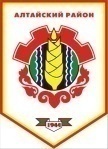 Российская ФедерацияРеспублика ХакасияСовет депутатов Аршановского сельсоветаАлтайского района Республики ХакасияРЕШЕНИЕ28.12.2012г.                                         с. Аршаново	                                  № 61О  внесении изменений в решение Совета депутатов Аршановского сельсовета от 29.12.2011 г. № 101 «О бюджете   Аршановского сельсовета на 2012 год»   В соответствии с Бюджетным Кодексом Российской Федерации,  приказом Министерства финансов  РФ от 21.12.2011 г. № 180-Н «Об утверждении указаний о порядке применения бюджетной классификации Российской Федерации, статьи 29 Устава муниципального образования Аршановский сельсовет, Положением о бюджетном устройстве и бюджетном процессе в МО Аршановский сельсовет, Совет депутатов Аршановского сельсовета  Алтайского района Республики Хакасия,РЕШИЛ:Внести в решение Совета депутатов Аршановского сельсовета от 29.12.2011. г. № 101 «О бюджете Аршановского сельсовета на 2012 год» следующие изменения и дополнения:В п. 1.1. статьи 1 цифры «9970,2» и «11672,9» заменить соответственно «11191,5» и «12244,15».В п. 1.3. статьи 1 приложение 1 «Источники финансирования дефицита бюджета Аршановского сельсовета в 2012 году» изложить в новой редакции согласно приложению 1 к настоящему Решению.В п.2.2  статьи 2 приложение 2 «Доходы бюджета на 2012 год    Аршановского сельсовета» изложить в новой редакции согласно приложению 2 к настоящему Решению.В п.2.3 статьи 2 приложение 3 «Безвозмездные поступления бюджета Аршановского сельсовета на 2012 год» изложить в новой редакции согласно приложению 3 к настоящему Решению.В п.1. статьи 5:1)приложение 4 «Ведомственная структура расходов бюджета        Аршановского сельсовета на 2012 год» изложить в новой редакции согласно приложению 4 к настоящему Решению.6. В п. 5.2 статьи 5:1)приложение 5 «Перечень муниципальных целевых программ, предусмотренных к финансированию из бюджета Аршановского сельсовета в 2012 году» изложить в новой редакции согласно приложению 5 к настоящему Решению. Контроль за исполнением данного Решения возложить на постоянную комиссию по бюджету, финансам и экономической политике (Сагалакова Е.Е.)Настоящее решение вступает в силу со дня его официального опубликования (обнародования).Глава Аршановского сельсовета                                                                Н.А. ТанбаевАлтайского района Республики Хакасия